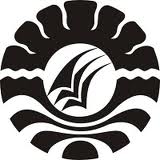 SKRIPSIPENERAPAN MODEL PEMBELAJARAN KOOPERATIF TIPEMAKE A MATCH UNTUK  MENINGKATKANHASIL BELAJAR SISWA PADA MATA PELAJARAN IPA KELAS  IV SD INPRES BERTINGKAT KECAMATAN SOMBA OPUKABUPATEN GOWAI R F A N D IPROGRAM STUDI PENDIDIKAN GURU SEKOLAH DASARFAKULTAS ILMU PENDIDIKANUNIVERSITAS NEGERI MAKASSAR2016